Publicado en Madrid el 19/02/2018 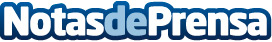 ¿Por qué las bicicletas eléctricas se están expandiendo tan rápido como medio de transporte?Las bicicletas eléctricas se están convirtiendo, hoy en día, en uno de los transportes más demandados por los ciudadanos en todo tipo de lugares de la geografía española. Siendo las principales ciudades como Madrid, Barcelona, Valencia, Sevilla etc. las principales promotoras del uso de bicicletas eléctricas, gracias a su plan de movilidad urbana, el cual mejora cada año incluyendo más kilómetros de carril bici, y apoyando en todo momento este tipo de medio transporte, desfavoreciendo el transporte privadoDatos de contacto:Álvaro LópezNota de prensa publicada en: https://www.notasdeprensa.es/por-que-las-bicicletas-electricas-se-estan_1 Categorias: Sociedad Madrid Cataluña Andalucia Valencia Entretenimiento Ciclismo Consumo Movilidad y Transporte http://www.notasdeprensa.es